Publicado en Madrid el 21/03/2018 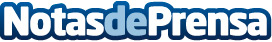 VASS mejora su plan de conciliación con nuevas medidas para aumentar la calidad de vida de sus empleados  La filosofía de "libertad responsable" y la confianza entre empresa y trabajador impregnan todas las acciones de VASS Concilia 2018, que ya permite teletrabajar a sus empleados. Entre las novedades, destacan los ‘Long Week-ends’, ‘Concilia Days’ o el reconocimiento a las parejas de hecho en los permisos retribuidos. Los padres con hijos en tratamientos médicos también dispondrán del tiempo indispensable para acompañarlos durante el mismo
Datos de contacto:AutorNota de prensa publicada en: https://www.notasdeprensa.es/vass-mejora-su-plan-de-conciliacion-con-nuevas Categorias: Nacional Madrid Entretenimiento Recursos humanos http://www.notasdeprensa.es